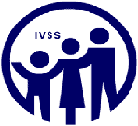 Ministerio del Poder Popular  para el Trabajo y  la Seguridad SocialMinisterio del Poder Popular  para el Trabajo y  la Seguridad SocialMinisterio del Poder Popular  para el Trabajo y  la Seguridad SocialMinisterio del Poder Popular  para el Trabajo y  la Seguridad SocialMinisterio del Poder Popular  para el Trabajo y  la Seguridad SocialMinisterio del Poder Popular  para el Trabajo y  la Seguridad SocialMinisterio del Poder Popular  para el Trabajo y  la Seguridad SocialInstituto Venezolano de los Seguros SocialesInstituto Venezolano de los Seguros SocialesInstituto Venezolano de los Seguros SocialesInstituto Venezolano de los Seguros SocialesInstituto Venezolano de los Seguros SocialesInstituto Venezolano de los Seguros SocialesInstituto Venezolano de los Seguros SocialesDirección de Prestaciones  Caracas – Venezuela.Dirección de Prestaciones  Caracas – Venezuela.Dirección de Prestaciones  Caracas – Venezuela.Dirección de Prestaciones  Caracas – Venezuela.Dirección de Prestaciones  Caracas – Venezuela.Dirección de Prestaciones  Caracas – Venezuela.Dirección de Prestaciones  Caracas – Venezuela.CENSO DE PENSIONADOS AL EXTERIOR CENSO DE PENSIONADOS AL EXTERIOR CENSO DE PENSIONADOS AL EXTERIOR CENSO DE PENSIONADOS AL EXTERIOR CENSO DE PENSIONADOS AL EXTERIOR CENSO DE PENSIONADOS AL EXTERIOR CENSO DE PENSIONADOS AL EXTERIOR Instrucciones:Complete la planilla con todo los datos solicitados (en caso de ser llenado manual hágalo de manera legible con de tinta azul o negra) sin tachaduras ni enmiendas.Complete la planilla con todo los datos solicitados (en caso de ser llenado manual hágalo de manera legible con de tinta azul o negra) sin tachaduras ni enmiendas.Complete la planilla con todo los datos solicitados (en caso de ser llenado manual hágalo de manera legible con de tinta azul o negra) sin tachaduras ni enmiendas.Complete la planilla con todo los datos solicitados (en caso de ser llenado manual hágalo de manera legible con de tinta azul o negra) sin tachaduras ni enmiendas.Complete la planilla con todo los datos solicitados (en caso de ser llenado manual hágalo de manera legible con de tinta azul o negra) sin tachaduras ni enmiendas.Complete la planilla con todo los datos solicitados (en caso de ser llenado manual hágalo de manera legible con de tinta azul o negra) sin tachaduras ni enmiendas.Complete la planilla con todo los datos solicitados (en caso de ser llenado manual hágalo de manera legible con de tinta azul o negra) sin tachaduras ni enmiendas.DATOS PERSONALES DEL PENSIONADODATOS PERSONALES DEL PENSIONADODATOS PERSONALES DEL PENSIONADODATOS PERSONALES DEL PENSIONADODATOS PERSONALES DEL PENSIONADODATOS PERSONALES DEL PENSIONADODATOS PERSONALES DEL PENSIONADOPrimer ApellidoSegundo ApellidoPrimer NombreSegundo NombreSegundo NombreDirección Dirección Dirección Dirección Dirección Dirección Dirección Correo ElectrónicoCorreo ElectrónicoCorreo ElectrónicoTeléfono LocalTeléfono LocalTeléfono MóvilTeléfono MóvilDATOS DE LA PENSIÓNDATOS DE LA PENSIÓNDATOS DE LA PENSIÓNDATOS DE LA PENSIÓNDATOS DE LA PENSIÓNDATOS DE LA PENSIÓNDATOS DE LA PENSIÓNTipo de PensiónTipo de PensiónTipo de PensiónTipo de PensiónTipo de PensiónTipo de PensiónTipo de PensiónResolución NºEntidad BancariaEntidad BancariaNúmero de Cuenta Número de Cuenta Número de Cuenta Número de Cuenta Nombres y Apellidos del Causante  (SI APLICA)Nombres y Apellidos del Causante  (SI APLICA)Nombres y Apellidos del Causante  (SI APLICA)Nombres y Apellidos del Causante  (SI APLICA)Nombres y Apellidos del Causante  (SI APLICA)DATOS DEL APODERADO O ALGUNA PERSONA CONTACTO EN VENEZUELADATOS DEL APODERADO O ALGUNA PERSONA CONTACTO EN VENEZUELADATOS DEL APODERADO O ALGUNA PERSONA CONTACTO EN VENEZUELADATOS DEL APODERADO O ALGUNA PERSONA CONTACTO EN VENEZUELADATOS DEL APODERADO O ALGUNA PERSONA CONTACTO EN VENEZUELADATOS DEL APODERADO O ALGUNA PERSONA CONTACTO EN VENEZUELADATOS DEL APODERADO O ALGUNA PERSONA CONTACTO EN VENEZUELANombres y ApellidosNombres y ApellidosNombres y ApellidosCorreo ElectrónicoCorreo ElectrónicoTeléfono LocalTeléfono CelularDirecciónDirecciónDirecciónDirecciónDirección